附件1拟进入资格复审、面试考核人员名单附件2莆田市市直职业院校公开招聘2024年新任教师和工作人员面  试  证注意事项：    1.考生应携带本人身份证原件、面试证，否则不得入场。    2.考生须穿白色长袖衬衫、黑色长袖西装外套（无花纹、无镶边）、黑色长裤和黑色鞋子，面试时不得佩戴手表、发饰、手饰及其它标识物。未按规定要求着装者不得进入考室。    3.考生必须服从考试工作人员管理，接受工作人员的监督和检查。对无理取闹、辱骂、威胁、报复考试工作人员、作弊或违反考试规定者，按有关纪律和规定处理；    4.参加面试的考生不得携带任何教学用具进入考场。5.面试报到时间：2024年3月23日上午7：30-8：00，迟到超过10分钟作为自动放弃处理。附件3考室分布图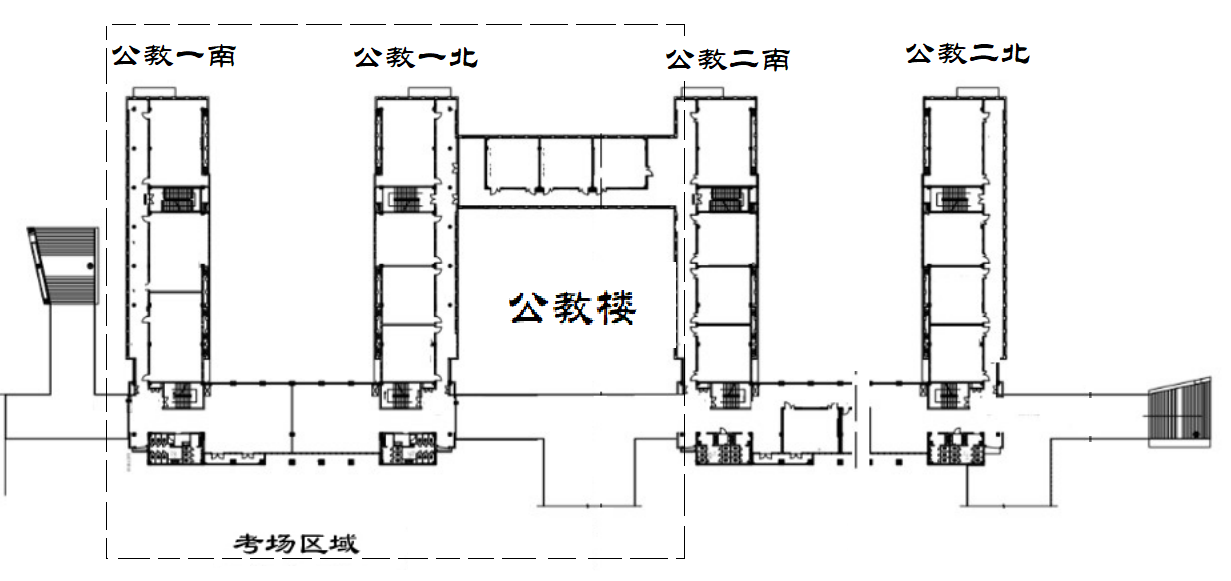 考室招聘学校岗位招收人数序号姓名性别教材备注第1考室湄洲湾职业技术学院专任教师111薛晓颖女电工与电子技术项目化教程第1考室湄洲湾职业技术学院专任教师112林洲扬男电工与电子技术项目化教程第1考室湄洲湾职业技术学院专任教师113吴栋梁男电工与电子技术项目化教程第1考室湄洲湾职业技术学院专任教师211林鑫男电工与电子技术项目化教程第1考室湄洲湾职业技术学院专任教师212朱宁男电工与电子技术项目化教程第1考室湄洲湾职业技术学院专任教师213方伊琳女电工与电子技术项目化教程第1考室湄洲湾职业技术学院专任教师311张旭男电工与电子技术项目化教程第1考室湄洲湾职业技术学院专任教师312吴秦瑛女电工与电子技术项目化教程第1考室湄洲湾职业技术学院专任教师313刘佳祥男电工与电子技术项目化教程第1考室湄洲湾职业技术学院专任教师411陈珊男电工与电子技术项目化教程第1考室湄洲湾职业技术学院专任教师412陈一雄男电工与电子技术项目化教程第1考室湄洲湾职业技术学院专任教师413佘剑雨男电工与电子技术项目化教程合计12第2考室湄洲湾职业技术学院专任教师611代贵琳女现代物流管理（第三版）第2考室湄洲湾职业技术学院专任教师612谢雨晗女现代物流管理（第三版）第2考室湄洲湾职业技术学院专任教师613林娇女现代物流管理（第三版）第2考室湄洲湾职业技术学院专任教师614林晨女现代物流管理（第三版）身份证尾号为0327第2考室湄洲湾职业技术学院专任教师615林丽明女现代物流管理（第三版）第2考室湄洲湾职业技术学院专任教师711刘子蓉女电子商务基础与实务（第2版）第2考室湄洲湾职业技术学院专任教师712郑少卿女电子商务基础与实务（第2版）第2考室湄洲湾职业技术学院专任教师713蔡钧玮男电子商务基础与实务（第2版）第2考室湄洲湾职业技术学院专任教师811黄丽丽女跨境电商实务（第3版）第2考室湄洲湾职业技术学院专任教师812俞豪男跨境电商实务（第3版）第2考室湄洲湾职业技术学院专任教师813田瑜女跨境电商实务（第3版）合计11第3考室湄洲湾职业技术学院专任教师911呼鸿翔女影视鉴赏第3考室湄洲湾职业技术学院专任教师912陈小玲女影视鉴赏第3考室湄洲湾职业技术学院专任教师913陈佳鑫女影视鉴赏第3考室湄洲湾职业技术学院专任教师1011林蕾靓女数字创意建模职业技能等级认证教材（数字媒体方向）第3考室湄洲湾职业技术学院专任教师1012陈一丹女数字创意建模职业技能等级认证教材（数字媒体方向）第3考室湄洲湾职业技术学院专任教师1013龚南珊女数字创意建模职业技能等级认证教材（数字媒体方向）第3考室湄洲湾职业技术学院
（仙游校区）专任教师1721庄明梅女动画运动规律与技法实例（第3版）第3考室湄洲湾职业技术学院
（仙游校区）专任教师1722吴双涵女动画运动规律与技法实例（第3版）第3考室湄洲湾职业技术学院
（仙游校区）专任教师1723卢臻女动画运动规律与技法实例（第3版）第3考室湄洲湾职业技术学院
（仙游校区）专任教师1724蒋略男动画运动规律与技法实例（第3版）第3考室湄洲湾职业技术学院
（仙游校区）专任教师1725张妍女动画运动规律与技法实例（第3版）第3考室湄洲湾职业技术学院
（仙游校区）专任教师1726林热冰女动画运动规律与技法实例（第3版）第3考室湄洲湾职业技术学院
（仙游校区）专任教师1727林志杰男动画运动规律与技法实例（第3版）第3考室湄洲湾职业技术学院
（仙游校区）专任教师1728林喜庆男动画运动规律与技法实例（第3版）合计14第4考室湄洲湾职业技术学院专任教师1111朱慧娜女康复医学导论第4考室湄洲湾职业技术学院专任教师1112何树堂男康复医学导论第4考室湄洲湾职业技术学院专任教师1113徐林女康复医学导论第4考室湄洲湾职业技术学院专任教师1114黄嘉扬男康复医学导论第4考室湄洲湾职业技术学院专任教师1211卢益舟男健康评估第4考室湄洲湾职业技术学院专任教师1212林丹丹女健康评估第4考室湄洲湾职业技术学院专任教师1213林燕超女健康评估合计7第5考室湄洲湾职业技术学院专任教师1311陈芷妍女艺术欣赏第5考室湄洲湾职业技术学院专任教师1312肖忆缘女艺术欣赏第5考室湄洲湾职业技术学院专任教师1313陈昱霏女艺术欣赏合计3第6考室湄洲湾职业技术学院专任教师1411徐寒梅女高等数学第6考室湄洲湾职业技术学院专任教师1412戴清霞女高等数学第6考室湄洲湾职业技术学院专任教师1413林扬男高等数学合计3第7考室湄洲湾职业技术学院专任教师511孙玉俊女化工原理第7考室湄洲湾职业技术学院专任教师512周慧君女化工原理合计2第8考室福建省莆田市高级技工学校专任教师311陈振华男汽车构造第8考室福建省莆田市高级技工学校专任教师312石朔男汽车构造第8考室福建省莆田市高级技工学校专任教师313林昌乐男汽车构造第8考室福建省莆田市高级技工学校专任教师314张麒麟男汽车构造合计4第9 考室福建省莆田卫生学校专任教师1110林媛媛女语文:基础模块.上册第9 考室福建省莆田市高级技工学校专任教师111蔡雅馨女语文:基础模块.上册第9 考室福建省莆田市高级技工学校专任教师112陈柯洁女语文:基础模块.上册第9 考室福建省莆田市高级技工学校专任教师113黄菲菲女语文:基础模块.上册第9 考室福建省莆田市高级技工学校专任教师114陈琳萍女语文:基础模块.上册第9 考室福建省莆田市高级技工学校专任教师115郑方潇女语文:基础模块.上册合计6第10考室湄洲湾职业技术学院
（仙游校区）专任教师1511吴成霖男C语言程序设计教程（第四版）第10考室湄洲湾职业技术学院
（仙游校区）专任教师1512林超男女C语言程序设计教程（第四版）第10考室湄洲湾职业技术学院
（仙游校区）专任教师1513刘怀阳男C语言程序设计教程（第四版）第10考室湄洲湾职业技术学院
（仙游校区）专任教师1514黄伟杰男C语言程序设计教程（第四版）第10考室湄洲湾职业技术学院
（仙游校区）专任教师1515方凤媛女C语言程序设计教程（第四版）第10考室湄洲湾职业技术学院
（仙游校区）专任教师1621章泽彬男C语言程序设计教程（第四版）第10考室湄洲湾职业技术学院
（仙游校区）专任教师1622陈冰冰女C语言程序设计教程（第四版）第10考室湄洲湾职业技术学院
（仙游校区）专任教师1623蒋得月女C语言程序设计教程（第四版）第10考室湄洲湾职业技术学院
（仙游校区）专任教师1624石荣泉男C语言程序设计教程（第四版）第10考室湄洲湾职业技术学院
（仙游校区）专任教师1625魏振庭男C语言程序设计教程（第四版）第10考室湄洲湾职业技术学院
（仙游校区）专任教师1626林姗姗女C语言程序设计教程（第四版）第10考室湄洲湾职业技术学院
（仙游校区）专任教师1821赖鑫男C语言程序设计教程（第四版）第10考室湄洲湾职业技术学院
（仙游校区）专任教师1822翁贝宁男C语言程序设计教程（第四版）第10考室湄洲湾职业技术学院
（仙游校区）专任教师1823郑政野男C语言程序设计教程（第四版）第10考室湄洲湾职业技术学院
（仙游校区）专任教师1824陈晓东男C语言程序设计教程（第四版）第10考室湄洲湾职业技术学院
（仙游校区）专任教师1825郑一建男C语言程序设计教程（第四版）第10考室湄洲湾职业技术学院
（仙游校区）专任教师1826池许东男C语言程序设计教程（第四版）第10考室湄洲湾职业技术学院
（仙游校区）专任教师1827陈兰欣男C语言程序设计教程（第四版）第10考室湄洲湾职业技术学院
（仙游校区）专任教师1921林腾雄男C语言程序设计教程（第四版）第10考室湄洲湾职业技术学院
（仙游校区）专任教师1922庄智惶男C语言程序设计教程（第四版）第10考室湄洲湾职业技术学院
（仙游校区）专任教师1923刘世杰男C语言程序设计教程（第四版）第10考室湄洲湾职业技术学院
（仙游校区）专任教师1924林雪铭女C语言程序设计教程（第四版）第10考室湄洲湾职业技术学院
（仙游校区）专任教师1925林宇航男C语言程序设计教程（第四版）第10考室湄洲湾职业技术学院
（仙游校区）专任教师1926柯城男C语言程序设计教程（第四版）第10考室湄洲湾职业技术学院
（仙游校区）专任教师1927曾玮男C语言程序设计教程（第四版）第10考室湄洲湾职业技术学院
（仙游校区）专任教师1928陈威男C语言程序设计教程（第四版）合计26姓    名二寸彩色近照身份证号二寸彩色近照招聘学校二寸彩色近照岗位名称二寸彩色近照考点名称湄洲湾职业技术学院二寸彩色近照考点地址莆田市涵江区荔涵东大道1001号莆田市涵江区荔涵东大道1001号考试时间2024年3月23日2024年3月23日审核意见           审核人：           年   月   日           审核人：           年   月   日公教一南公教一南公教一南公教一北公教一北公教一北南101南201南301北101北201北3011-4考室考生集中室候考室候考室候考室候考室1-4考室考生集中室南202南302北202北3021-4考室考生集中室备课室备课室备课室备课室1-4考室考生集中室南203南303北203北303南102第1考室湄洲湾职业技术学院专任教师1-4岗位第3考室湄洲湾职业技术学院专任教师9、10岗位湄洲湾职业技术学院（仙游校区）专任教师17岗位第5考室湄洲湾职业技术学院专任教师13岗位第10考室湄洲湾职业技术学院（仙游校区）专任教师15、16、18、19岗位5-10考室考生集中室第1考室湄洲湾职业技术学院专任教师1-4岗位第3考室湄洲湾职业技术学院专任教师9、10岗位湄洲湾职业技术学院（仙游校区）专任教师17岗位北102北204北3045-10考室考生集中室第1考室湄洲湾职业技术学院专任教师1-4岗位第3考室湄洲湾职业技术学院专任教师9、10岗位湄洲湾职业技术学院（仙游校区）专任教师17岗位第6考室湄洲湾职业技术学院专任教师14岗位5-10考室考生集中室第1考室湄洲湾职业技术学院专任教师1-4岗位第3考室湄洲湾职业技术学院专任教师9、10岗位湄洲湾职业技术学院（仙游校区）专任教师17岗位北2055-10考室考生集中室第1考室湄洲湾职业技术学院专任教师1-4岗位第3考室湄洲湾职业技术学院专任教师9、10岗位湄洲湾职业技术学院（仙游校区）专任教师17岗位第7考室湄洲湾职业技术学院专任教师5岗位5-10考室考生集中室南204南304北2065-10考室考生集中室第2考室湄洲湾职业技术学院专任教师6、7、8岗位第4考室湄洲湾职业技术学院专任教师11、12岗位第8考室莆田技校专任教师3岗位5-10考室考生集中室第2考室湄洲湾职业技术学院专任教师6、7、8岗位第4考室湄洲湾职业技术学院专任教师11、12岗位北2075-10考室考生集中室第2考室湄洲湾职业技术学院专任教师6、7、8岗位第4考室湄洲湾职业技术学院专任教师11、12岗位第9考室莆田卫校专任教师1岗位莆田技校专任教师1岗位